DSWD DROMIC Report #27 on the Coronavirus Disease (COVID19)as of 02 April 2020, 6PMSituation OverviewThe coronavirus disease (COVID19) is an infectious disease that was unknown before the outbreak began in Wuhan, China. On 16 March 2020, a Memorandum from the Executive Secretary was issued regarding Community Quarantine over the entire Luzon and Further Guidelines for the Management of the Coronavirus Disease 2019 (COVID19) Situation.As of 01 April 2020 4PM, the Department of Health (DOH) has conducted 4,726 COVID19 tests; of which, 2,633 are confirmed cases. Out of these infected, 51 have recovered while 107 deaths were recorded.Source: DOH through NDRRMCAssistance ProvidedA total of ₱2,194,994,678.37 worth of assistance was provided to the affected families of COVID19; of which, ₱65,994,577.37 was provided by DSWD, ₱2,109,510,617.97 from LGUs, ₱5,001,302.03 from NGOs and ₱14,488,181.00 from Private Partners (see Table 1). Table 1. Cost of Assistance Provided to Affected Families / PersonsSource: DSWD-Field OfficesStatus of Prepositioned Resources: Stockpile and Standby FundsThe DSWD Central Office (CO), Field Offices (FOs), and National Resource Operations Center (NROC) have stockpiles and standby funds amounting to ₱1,352,339,618.55 with breakdown as follows (see Table 2):Standby FundsA total of ₱614,983,983.83 standby funds in the CO and FOs. Of the said amount, ₱586,224,333.03 is the available Quick Response Fund (QRF) in the CO.StockpilesA total of 357,394 family food packs (FFPs) amounting to ₱133,995,438.07, other food items amounting to ₱217,542,680.19 and non-food items (FNIs) amounting to ₱385,817,516.46 are available.Table 2. Available Standby Funds and StockpilesNote: The Inventory Summary is as of 02 April 2020, 12:00PM. Source: DSWD-NRLMBSituational ReportsDSWD-DRMBDSWD-NRLMBDSWD-FO NCRDSWD-FO CARDSWD-FO IDSWD-FO IIDSWD-FO IIIDSWD-FO CALABARZONDSWD-MIMAROPADSWD-FO VDSWD-FO VIDSWD-FO VIIDSWD-FO VIIIDSWD-FO IXDSWD-FO XDSWD-FO XIDSWD-FO XIIDSWD-FO Caraga *****The Disaster Response Operations Monitoring and Information Center (DROMIC) of the DSWD-DRMB is closely coordinating with the concerned DSWD Field Offices for any significant updates and actions taken relative to COVID19 pandemic.Prepared by:                         	JEM ERIC F. FAMORCANJAN ERWIN ANDREW I. ONTANILLASLESLIE R. JAWILIReleasing Officer		Photo Documentation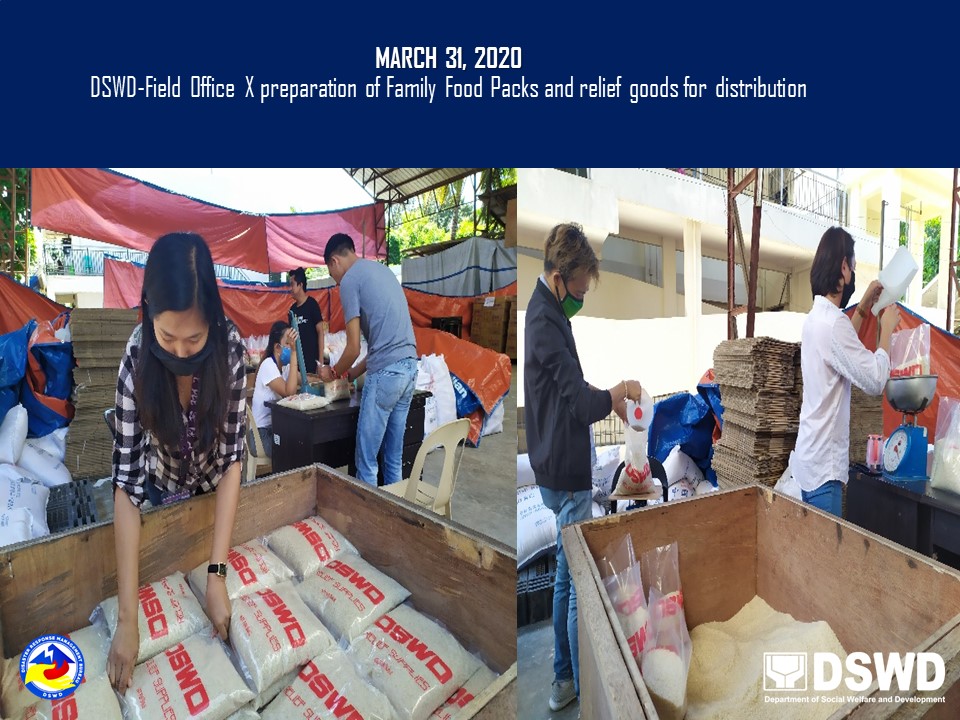 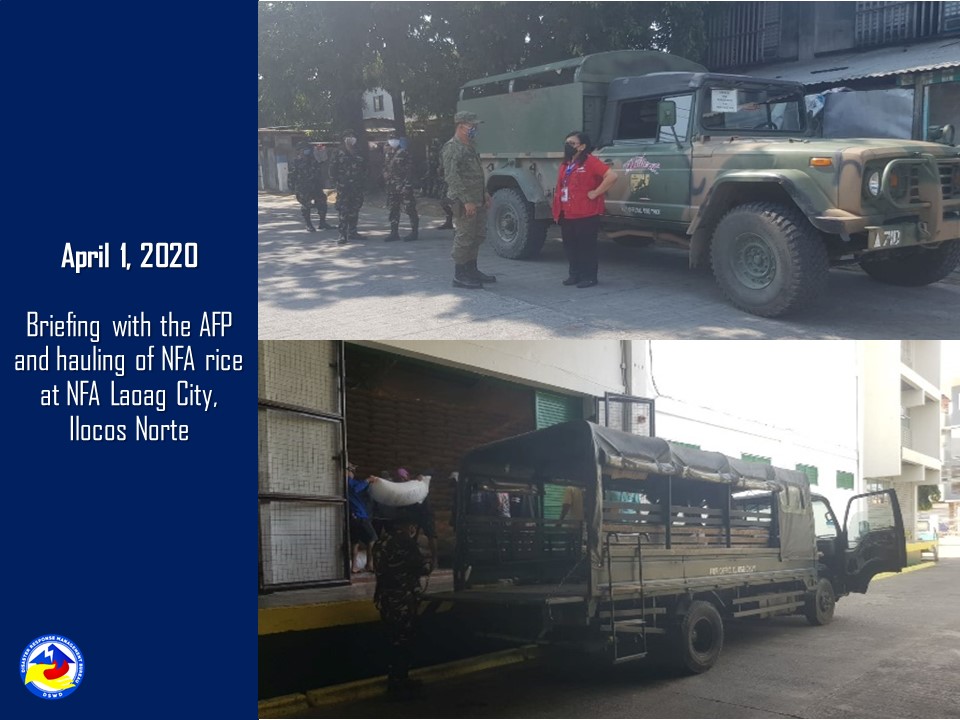 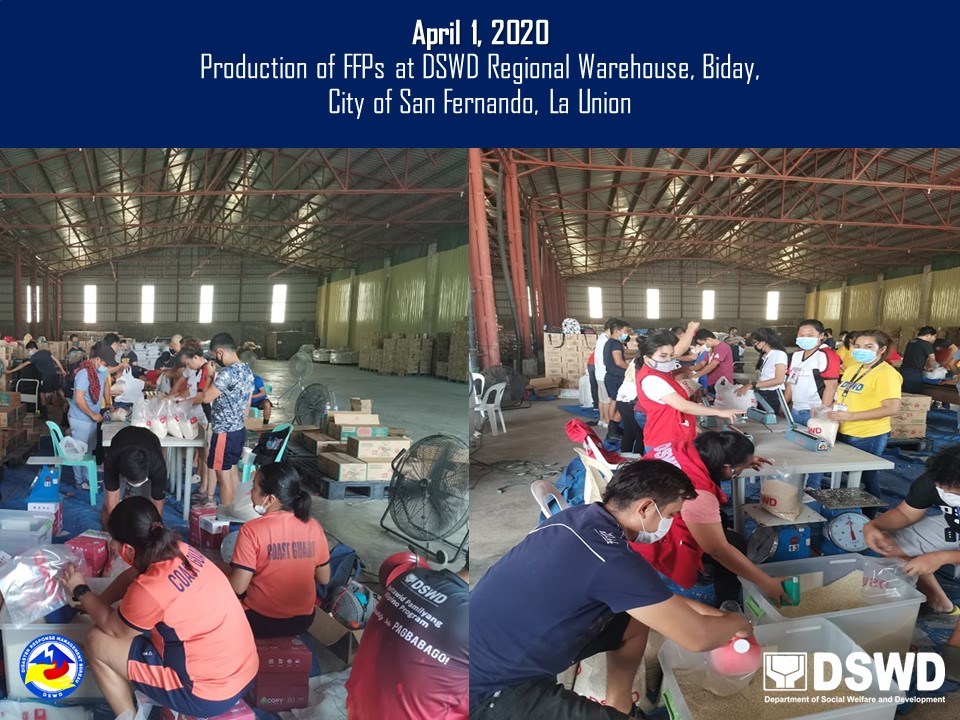 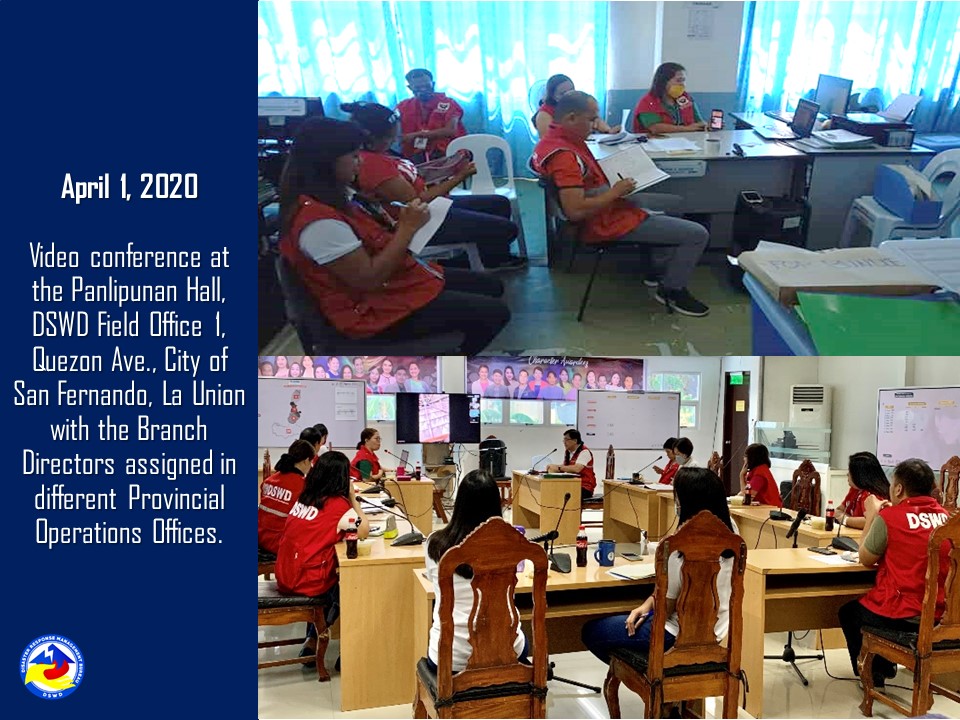 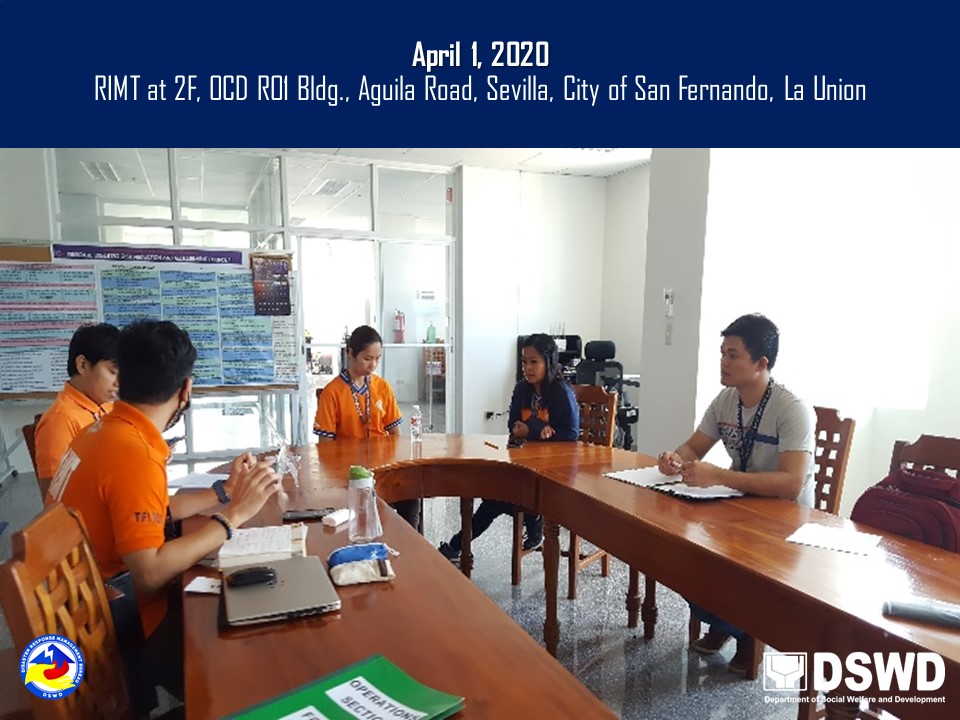 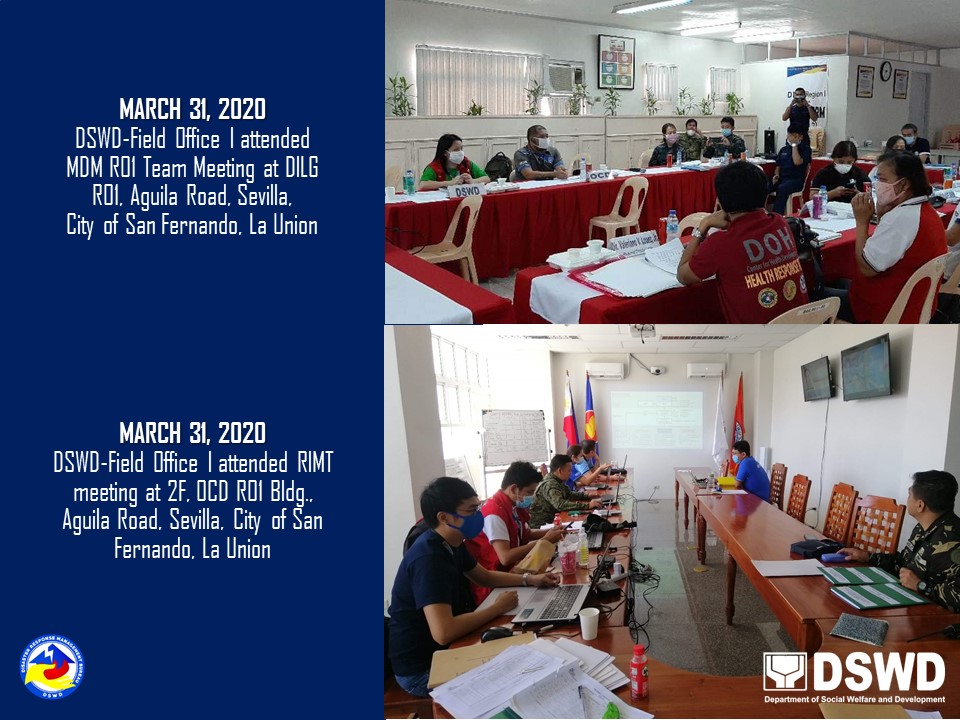 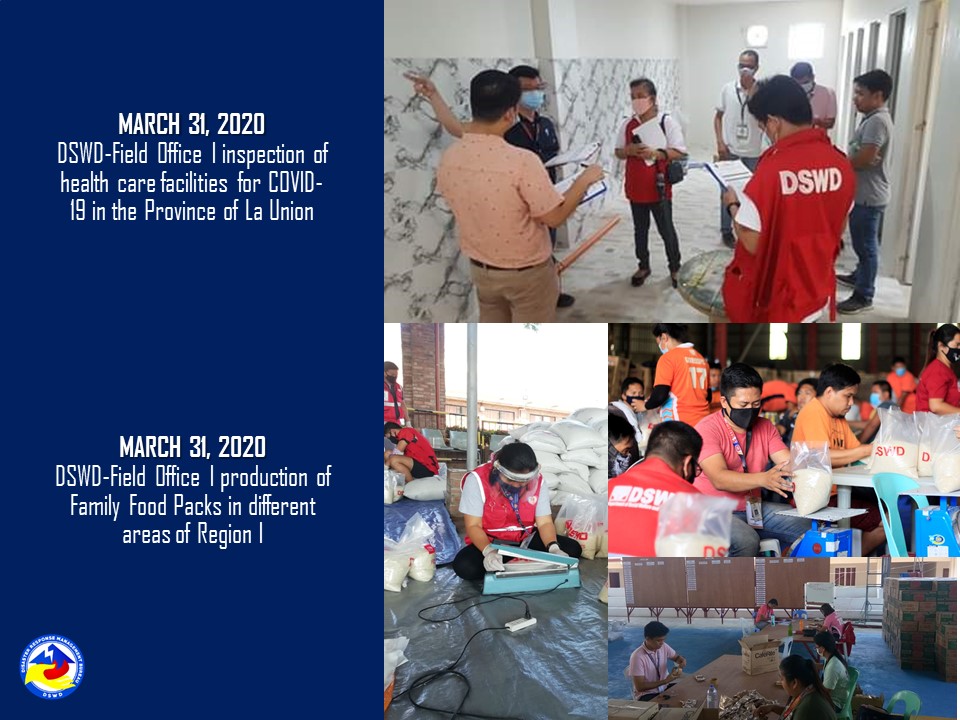 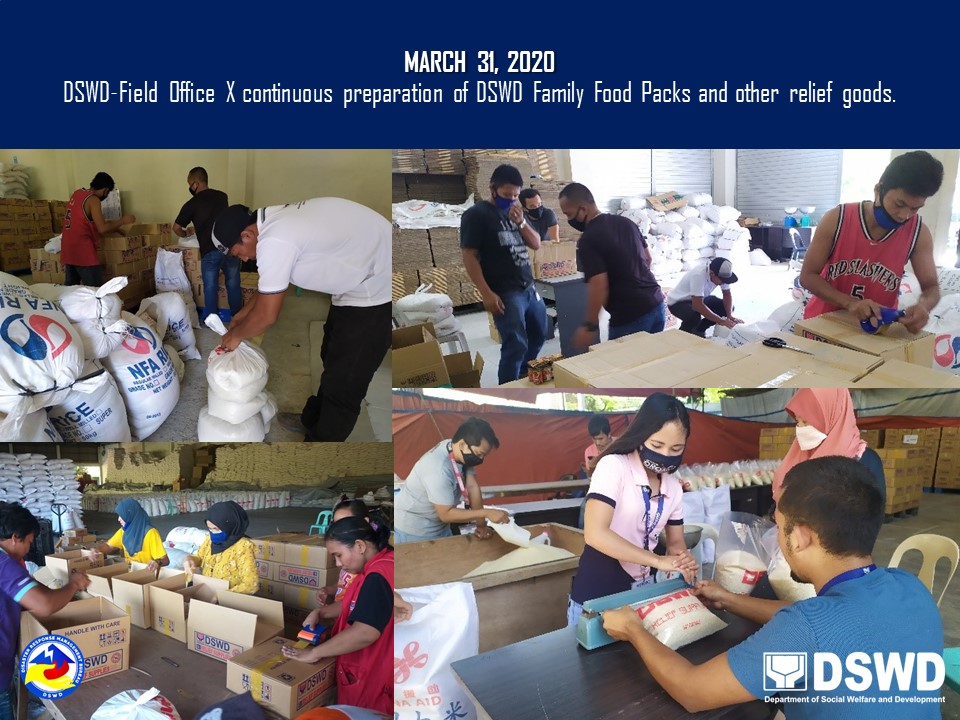 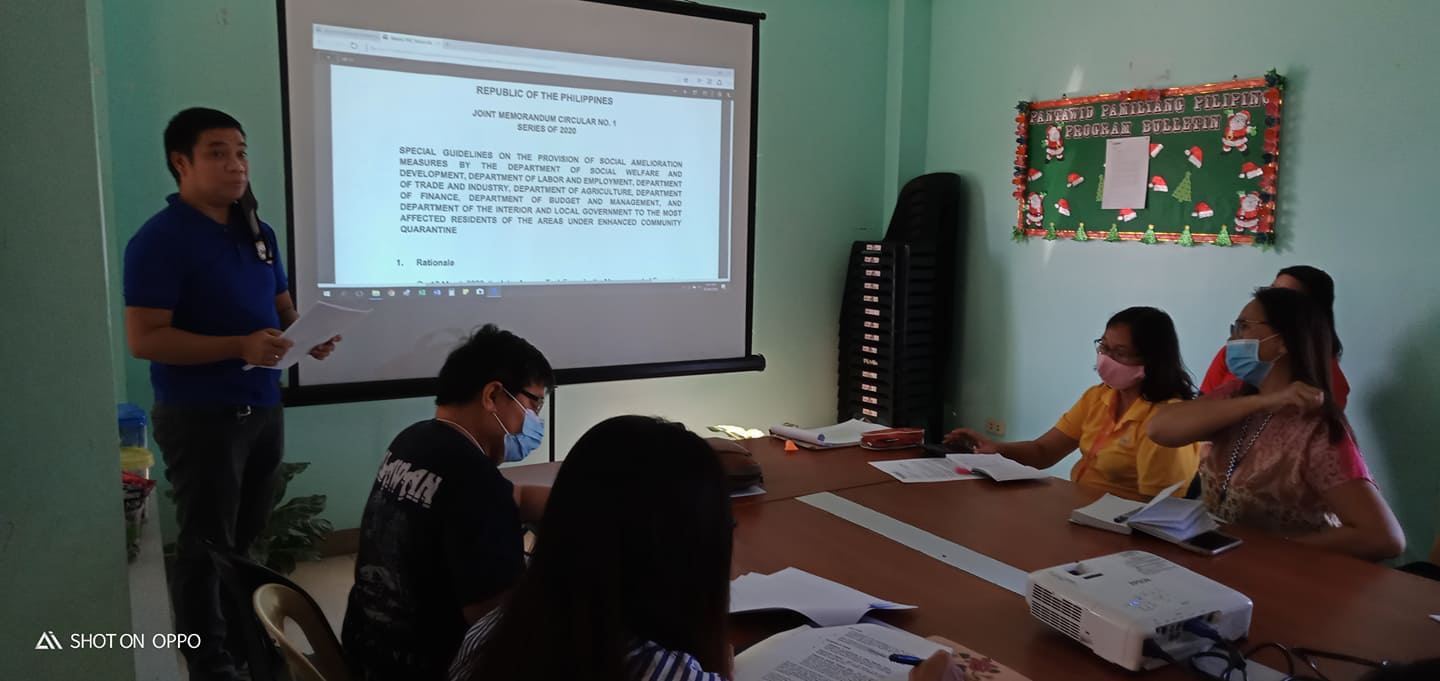 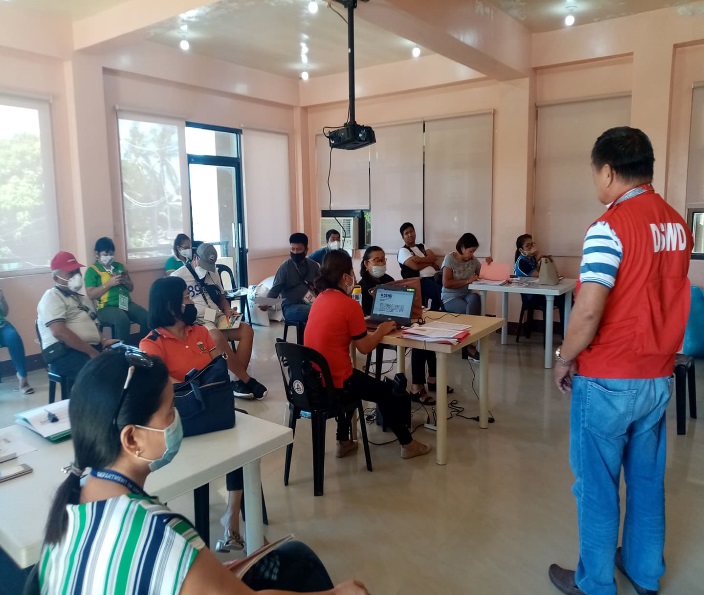 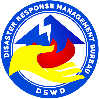 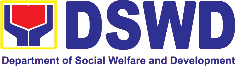 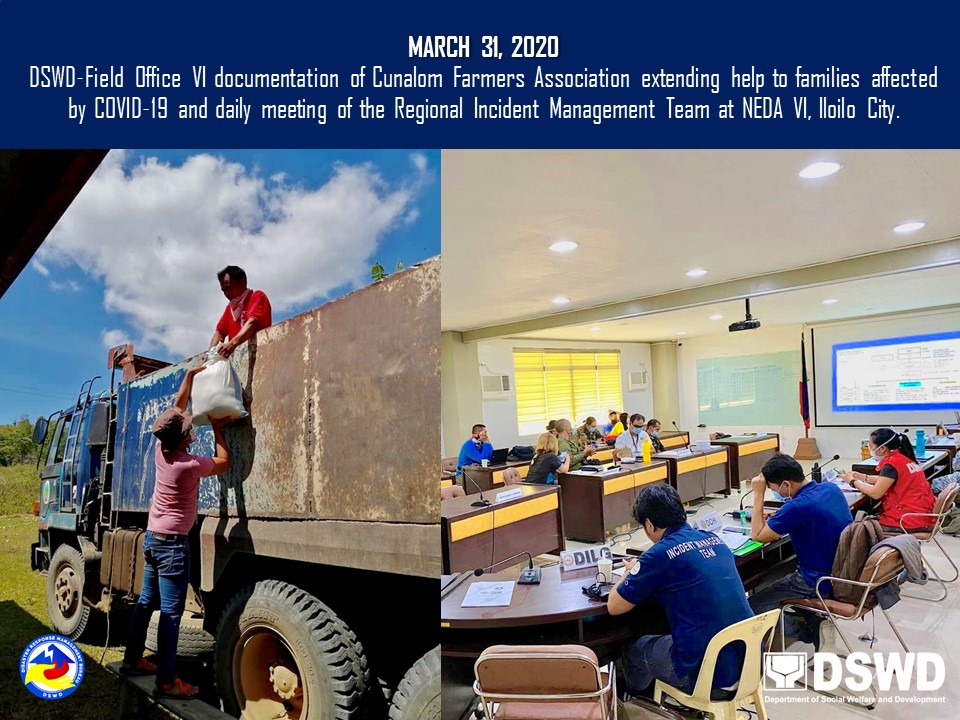 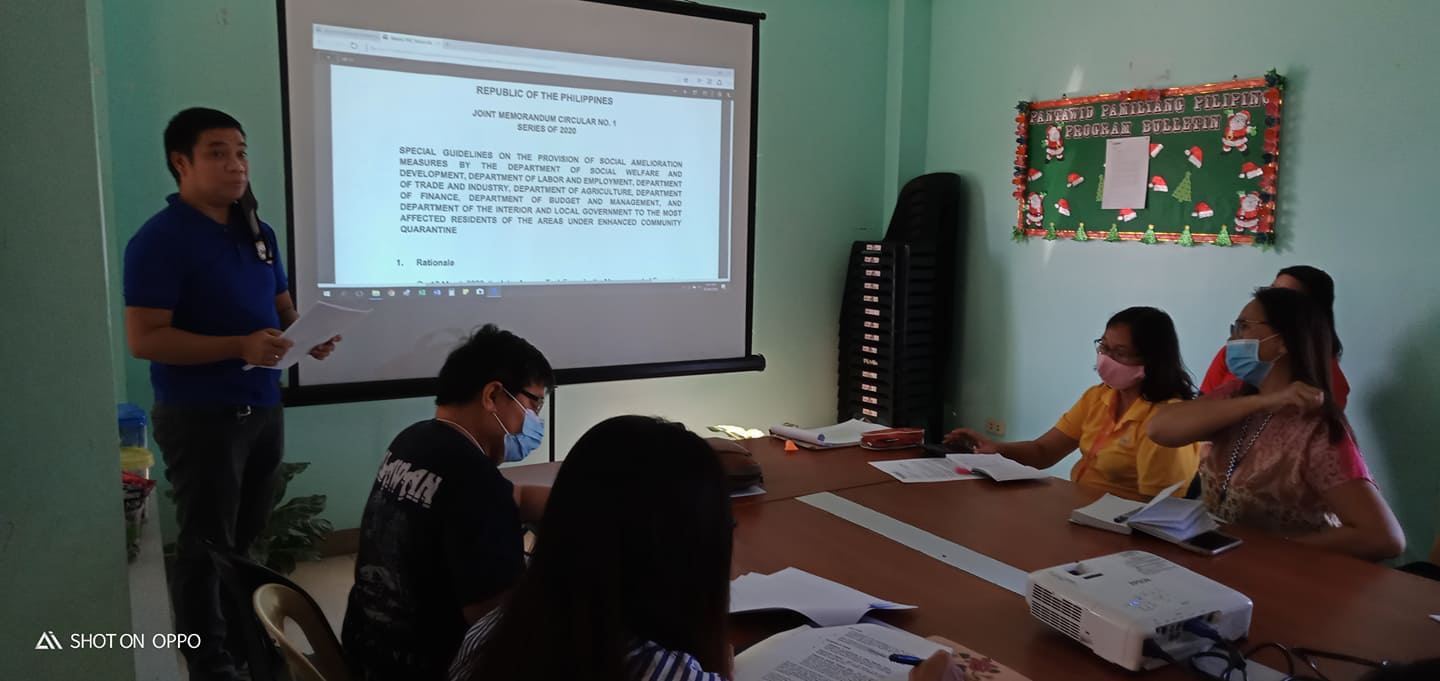 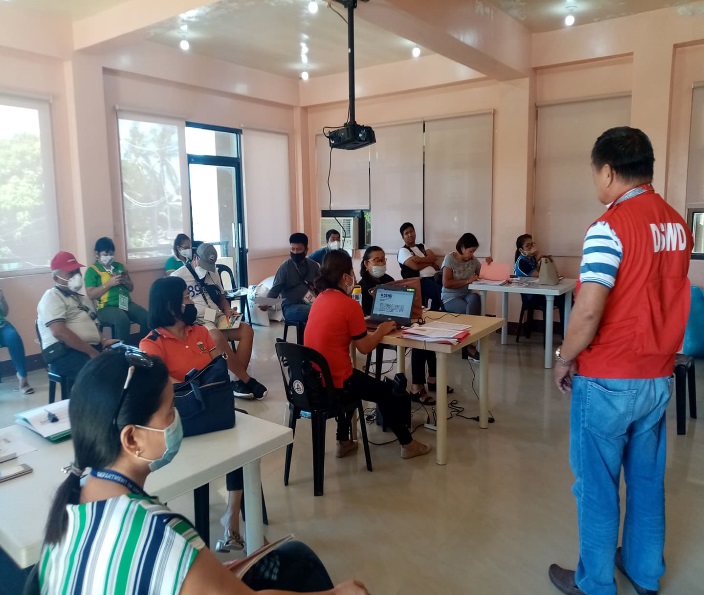 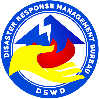 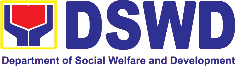 REGION / PROVINCE / MUNICIPALITYREGION / PROVINCE / MUNICIPALITYCOST OF ASSISTANCECOST OF ASSISTANCECOST OF ASSISTANCECOST OF ASSISTANCECOST OF ASSISTANCEREGION / PROVINCE / MUNICIPALITYREGION / PROVINCE / MUNICIPALITYDSWDLGUNGOsOTHERSGRAND TOTALGRAND TOTALGRAND TOTAL65,994,577.372,109,510,617.975,001,302.0314,488,181.002,194,994,678.37NCRNCR32,610,980.00621,778,650.003,400,000.00-657,789,630.00Caloocan CityCaloocan City1,850,000.0050,000,000.00850,000.00-52,700,000.00Las PinasLas Pinas702,000.0029,815,500.00--30,517,500.00Makati CityMakati City720,000.00---720,000.00Malabon CityMalabon City2,009,000.00---2,009,000.00Mandaluyong CityMandaluyong City1,984,000.00---1,984,000.00Manila CityManila City5,898,000.00-850,000.00-6,748,000.00Marikina cityMarikina city1,934,000.00---1,934,000.00Muntinlupa CityMuntinlupa City1,801,000.0042,189,750.00--43,990,750.00NavotasNavotas864,000.00---864,000.00Paranaque CityParanaque City1,830,000.0030,000,000.00--31,830,000.00Pasay CityPasay City1,810,000.00-850,000.00-2,660,000.00Pasig CityPasig City1,644,000.00260,000,000.00--261,644,000.00PaterosPateros830,000.0011,816,400.00--12,646,400.00Taguig CityTaguig City2,691,480.00165,000,000.00--167,691,480.00Quezon CityQuezon City3,240,000.00-850,000.00-4,090,000.00San Juan CitySan Juan City723,000.00---723,000.00Valenzuela CityValenzuela City2,080,500.0032,957,000.00--35,037,500.00REGION IREGION I377,140.00152,780,914.16120,400.039,301,693.00162,580,147.19Ilocos NorteIlocos Norte-18,853,531.50--18,853,531.50Adams-705,230.00--705,230.00Bacarra-1,499,000.00--1,499,000.00Badoc-2,116,500.00--2,116,500.00Bangui-1,230,402.00--1,230,402.00Banna (Espiritu)-1,500,000.00--1,500,000.00CITY OF BATAC-1,935,000.00--1,935,000.00Burgos-587,229.00--587,229.00Carasi-179,620.00--179,620.00Dumalneg-663,706.75--663,706.75LAOAG CITY (Capital)-280,800.00--280,800.00Marcos-121,510.00--121,510.00Nueva Era-292,305.75--292,305.75Pasuquin-469,000.00--469,000.00Piddig-4,724,500.00--4,724,500.00Pinili-653,000.00--653,000.00San Nicolas-1,070,300.00--1,070,300.00Sarrat-819,788.00--819,788.00Solsona-5,640.00--5,640.00Ilocos SurIlocos Sur-34,257,367.72--34,257,367.72Alilem-320,070.00--320,070.00Bantay-471,200.00--471,200.00Burgos-1,577,419.96--1,577,419.96CITY OF CANDON-3,894,099.29--3,894,099.29Caoayan-990,052.00--990,052.00Cervantes-407,400.00--407,400.00Galimuyod-1,108,849.10--1,108,849.10Gregorio del Pilar (Concepcion)-463,482.00--463,482.00Magsingal-1,240,155.00--1,240,155.00Nagbukel-651,700.00--651,700.00Salcedo (Baugen)-605,542.08--605,542.08San Emilio-428,419.00--428,419.00San Esteban-400,000.04--400,000.04San Ildefonso-1,834.01--1,834.01San Juan (Lapog)-877,798.50--877,798.50San Vicente-1,076,500.00--1,076,500.00Santa-1,907,233.20--1,907,233.20Santa Catalina-837,000.00--837,000.00Santa Lucia-1,321,400.00--1,321,400.00Santa Maria-666,276.48--666,276.48Santiago-1,393,707.80--1,393,707.80Sigay-478,271.02--478,271.02Sinait-3,395,324.31--3,395,324.31Tagudin-1,815,570.00--1,815,570.00CITY OF VIGAN (Capital)-7,928,063.93--7,928,063.93La UnionLa Union-42,629,857.50104,200.00-42,734,057.50Agoo-2,450,000.00--2,450,000.00Bacnotan-1,568,867.54--1,568,867.54Balaoan-2,044,875.00--2,044,875.00Bauang-2,748,346.00--2,748,346.00Caba-1,780,800.00--1,780,800.00Luna-4,948,530.00--4,948,530.00Rosario-5,378,847.60104,200.00-5,483,047.60CITY OF SAN FERNANDO (Capital)-9,780,888.00--9,780,888.00San Juan-2,515,376.00--2,515,376.00Santo Tomas-6,138,631.36--6,138,631.36Santol-2,038,281.00--2,038,281.00Sudipen-1,236,415.00--1,236,415.00PangasinanPangasinan377,140.0057,040,157.4416,200.039,301,693.0066,735,190.47Agno-147,579.00--147,579.00Aguilar-2,221,600.00--2,221,600.00Alcala-517,500.00--517,500.00Asingan-787,423.21--787,423.21Balungao-790,605.75--790,605.75Bani-5,500,000.00--5,500,000.00Bautista-2,484,300.00--2,484,300.00Bayambang-2,466,800.00--2,466,800.00Binmaley---2,370,800.002,370,800.00Bugallon-6,624,860.00-216,500.006,841,360.00Calasiao-6,307,500.00-4,584,260.0010,891,760.00Labrador-460,000.00--460,000.00LINGAYEN (Capital)377,140.005,635,020.00--6,012,160.00Mabini-1,373,600.00--1,373,600.00Malasiqui-373,320.00--373,320.00Mangatarem-9,450.00--9,450.00Pozzorubio-1,324,600.00--1,324,600.00Rosales-1,983,503.42--1,983,503.42San Fabian-1,122,180.00--1,122,180.00San Manuel-792,000.00-850,043.001,642,043.00San Quintin-600,000.00--600,000.00Santa Barbara-2,114,750.00--2,114,750.00Sison-500.00--500.00Tayug-1,500,001.0616,200.03-1,516,201.09Umingan-974,785.00-347,400.001,322,185.00Urbiztondo-1,750,000.00--1,750,000.00CITY OF URDANETA-7,178,280.00--7,178,280.00Villasis-2,000,000.00-932,690.002,932,690.00REGION IIREGION II234,636.5051,736,957.68--51,971,594.18BatanesBatanes5,897.98---5,897.98Basco4,966.72---4,966.72Uyugan931.26---931.26CagayanCagayan228,428.102,856,496.36--3,084,924.46Alcala133,750.002,006,320.00--2,140,070.00Baggao310.42---310.42Ballesteros310.42---310.42Calayan94,057.26---94,057.26Iguig-850,176.36--850,176.36IsabelaIsabela310.4219,967,567.00--19,967,877.42Alicia-2,251,200.00--2,251,200.00Angadanan-3,445,000.00--3,445,000.00Benito Soliven-120,575.00--120,575.00Burgos-1,404,000.00--1,404,000.00City of Cauayan310.42---310.42Cordon-96,876.00--96,876.00Delfin Albano (Magsaysay)-2,602,600.00--2,602,600.00Dinapigue-343,706.00--343,706.00Luna-397,565.00--397,565.00Maconacon-1,017,552.00--1,017,552.00Mallig-214,360.00--214,360.00Naguilian-419,185.00--419,185.00Reina Mercedes-1,327,105.00--1,327,105.00City of Santiago-3,985,104.00--3,985,104.00Santo Tomas-2,342,739.00--2,342,739.00Nueva VizcayaNueva Vizcaya-21,362,210.32--21,362,210.32Alfonso Castaneda-262,240.16--262,240.16Ambaguio-338,500.00--338,500.00Aritao-940,000.00--940,000.00Bagabag-2,059,397.00--2,059,397.00Bambang-3,073,719.00--3,073,719.00Bayombong (capital)-1,252,000.00--1,252,000.00Diadi-2,995,705.00--2,995,705.00Dupax del Norte-3,770,962.00--3,770,962.00Dupax del Sur-1,137,600.00--1,137,600.00Kayapa-1,250,603.00--1,250,603.00Quezon-500.00--500.00Santa Fe-961,232.50--961,232.50Solano-955,000.00--955,000.00Villaverde-2,364,751.66--2,364,751.66QuirinoQuirino-7,550,684.00--7,550,684.00Aglipay-2,260,500.00--2,260,500.00Cabarroguis (capital)-2,846,700.00--2,846,700.00Nagtipunan-2,443,484.00--2,443,484.00REGION IIIREGION III5,472,077.30311,659,582.43--317,131,659.73AuroraAurora343,750.0022,226,093.10-  .00-  .0022,569,843.10PLGU Aurora-57,590.52--57,590.52Baler (capital)150,750.003,278,650.00--3,429,400.00Casiguran-1,987,490.00--1,987,490.00Dilasag-1,692,143.00--1,692,143.00Dinalungan-1,099,964.00--1,099,964.00Dingalan193,000.003,732,082.69--3,925,082.69Dipaculao-4,085,712.04--4,085,712.04Maria Aurora-2,728,355.00--2,728,355.00San Luis-3,564,105.85--3,564,105.85BataanBataan142,434.0012,600,272.00--12,742,706.00Bagac-2,631,375.00--2,631,375.00City of Balanga (capital)-8,606,000.00--8,606,000.00Hermosa-1,362,897.00--1,362,897.00Orani142,434.00---142,434.00BulacanBulacan2,490,895.8092,437,815.68--94,928,711.48Angat-5,285,280.00--5,285,280.00Balagtas (Bigaa)-9,543,750.00--9,543,750.00Baliuag291,353.609,238,000.00--9,529,353.60Bulacan-10,251,500.00--10,251,500.00Bustos-6,250,885.68--6,250,885.68Calumpit-1,256,000.00--1,256,000.00Doña Remedios Trinidad-727,400.00--727,400.00Guiguinto-1,500,000.00--1,500,000.00City of Malolos (capital)235,074.00---235,074.00Marilao-14,061,600.00--14,061,600.00City of Meycauayan298,182.20---298,182.20Norzagaray-1,749,440.00--1,749,440.00Obando136,572.005,000,000.00--5,136,572.00Pandi154,400.0010,826,250.00--10,980,650.00Plaridel-7,730,910.00--7,730,910.00City of San Jose del Monte736,242.00---736,242.00San Miguel639,072.00---639,072.00San Rafael-6,998,000.00--6,998,000.00Santa Maria-2,018,800.00--2,018,800.00Nueva EcijaNueva Ecija1,167,407.5071,465,515.00--72,632,922.50Bongabon-4,200,000.00--4,200,000.00Cabanatuan City-47,997,200.00--47,997,200.00Cabiao343,207.50---343,207.50Gabaldon (Bitulok & Sabani)-2,104,830.00--2,104,830.00General Mamerto Natividad-2,419,550.00--2,419,550.00General Tinio (Papaya)289,500.00---289,500.00Laur-2,500,000.00--2,500,000.00Palayan City (capital)-1,617,736.00--1,617,736.00Rizal341,700.00---341,700.00Santa Rosa-1,222,000.00--1,222,000.00Science City of Muñoz-9,404,199.00--9,404,199.00Zaragoza193,000.00---193,000.00PampangaPampanga1,025,400.0072,243,066.65--73,268,466.65Floridablanca1,025,400.00596,070.00--1,621,470.00Masantol-5,346,260.00--5,346,260.00Mexico-5,392,223.00--5,392,223.00Minalin-4,815,700.00--4,815,700.00Porac-15,529,050.00--15,529,050.00City of San Fernando (capital)-26,869,000.00--26,869,000.00San Simon-9,653,289.59--9,653,289.59Santa Ana-2,400,000.00--2,400,000.00Santo Tomas-1,641,474.06--1,641,474.06TarlacTarlac-31,549,700.00--31,549,700.00Anao-1,032,500.00--1,032,500.00Bamban-2,253,500.00--2,253,500.00Capas-9,136,000.00--9,136,000.00Concepcion-16,000,000.00--16,000,000.00Pura-1,052,000.00--1,052,000.00Ramos-1,670,700.00--1,670,700.00Victoria-405,000.00--405,000.00ZambalesZambales302,190.009,137,120.00--9,439,310.00Candelaria-1,537,120.00--1,537,120.00Castillejos-2,800,000.00--2,800,000.00Olongapo City302,190.002,000,000.00--2,302,190.00San Felipe-500,000.00--500,000.00San Marcelino-2,300,000.00--2,300,000.00CALABARZONCALABARZON5,332,360.00595,460,463.49--600,792,823.49BatangasBatangas563,860.00174,753,769.79--175,317,629.79PLGU BatangasPLGU Batangas-21,560,000.00--21,560,000.00Agoncillo-5,434,240.00--5,434,240.00Alitagtag-2,300,000.00--2,300,000.00Balete-750,000.00--750,000.00Batangas City (capital)511,500.0059,089,129.00--59,600,629.00Cuenca-4,126,080.00--4,126,080.00Ibaan-3,612,250.00--3,612,250.00Lian-7,800,000.00--7,800,000.00Lipa City52,360.0010,525,000.00--10,577,360.00Malvar-2,883,954.00--2,883,954.00Nasugbu-1,456,687.67--1,456,687.67Rosario-2,065,000.00--2,065,000.00San Juan-765,405.00--765,405.00San Luis-2,161,250.00--2,161,250.00San Nicolas-6,099,200.00--6,099,200.00San Pascual-2,626,890.00--2,626,890.00Santo Tomas-14,038,650.00--14,038,650.00Talisay-4,860,500.00--4,860,500.00City of Tanauan-16,997,555.12--16,997,555.12Taysan-2,172,375.00--2,172,375.00Tingloy-1,121,000.00--1,121,000.00Tuy-2,308,604.00--2,308,604.00CaviteCavite2,842,400.00144,455,828.13--147,298,228.13PLGU CavitePLGU Cavite-31,873,950.00--31,873,950.00Alfonso-5,671,611.00--5,671,611.00Amadeo-114,000.00--114,000.00Bacoor-12,230,160.00--12,230,160.00Carmona-4,422,400.00--4,422,400.00Cavite City-7,876,000.00--7,876,000.00Dasmariñas-4,500,000.00--4,500,000.00Gen. Mariano Alvarez-17,100,000.00--17,100,000.00General Emilio Aguinaldo374,000.001,609,996.13--1,983,996.13General Trias224,400.0011,450,400.00--11,674,800.00Imus-20,000,000.00--20,000,000.00Indang374,000.00744,244.00--1,118,244.00Kawit-1,250,000.00--1,250,000.00Maragondon374,000.001,129,717.00--1,503,717.00Mendez (MENDEZ-NUÑEZ)374,000.00---374,000.00Naic374,000.00---374,000.00Noveleta374,000.00200,000.00--574,000.00Silang-87,200.00--87,200.00Tagaytay City-696,150.00--696,150.00Tanza-9,600,000.00--9,600,000.00Ternate374,000.002,500,000.00--2,874,000.00Trece Martires City (capital)-11,400,000.00--11,400,000.00LagunaLaguna56,100.00142,874,481.78--142,930,581.78Alaminos-1,263,000.00--1,263,000.00Bay-1,517,508.00--1,517,508.00Biñan-27,000,000.00--27,000,000.00Cabuyao-17,244,000.00--17,244,000.00Calauan-13,251,750.00--13,251,750.00Cavinti-54,000.00--54,000.00Famy-1,200,000.00--1,200,000.00Kalayaan-4,356,524.83--4,356,524.83Liliw-4,558,600.00--4,558,600.00Los Baños56,100.00675,600.00--731,700.00Luisiana-18,004.00--18,004.00Lumban-692,000.00--692,000.00Mabitac-680,000.00--680,000.00Magdalena-419,237.00--419,237.00Majayjay-494,649.00--494,649.00Nagcarlan-1,750,000.00--1,750,000.00Paete-1,092,800.00--1,092,800.00Pagsanjan-2,334,283.00--2,334,283.00Pakil-3,900,000.00--3,900,000.00Pangil-2,107,100.00--2,107,100.00Pila-400,000.00--400,000.00Rizal-300,000.00--300,000.00San Pablo City-11,550,000.00--11,550,000.00Santa Cruz (capital)-9,617,832.00--9,617,832.00City of Santa Rosa-32,136,000.00--32,136,000.00Siniloan-2,624,225.00--2,624,225.00Victoria-1,637,368.95--1,637,368.95QuezonQuezon1,870,000.0056,906,193.19--58,776,193.19PLGU QuezonPLGU Quezon-12,500,000.00--12,500,000.00Burdeos374,000.00---374,000.00Calauag-1,500,000.00--1,500,000.00Candelaria-3,769,272.00--3,769,272.00Catanauan-5,334,000.00--5,334,000.00Dolores-1,149,150.00--1,149,150.00General Nakar-317,204.69--317,204.69Guinayangan-162,500.00--162,500.00Jomalig374,000.00---374,000.00Lucban-1,900,000.00--1,900,000.00Mauban-4,022,801.00--4,022,801.00Mulanay-3,295,000.00--3,295,000.00Pagbilao-249,400.00--249,400.00Panukulan374,000.0031,750.00--405,750.00Patnanungan374,000.00312,370.00--686,370.00Polillo374,000.001,426,304.00--1,800,304.00Quezon-100,000.00--100,000.00Real-3,821,250.00--3,821,250.00Sampaloc-646,540.00--646,540.00San Antonio-500,000.00--500,000.00San Narciso-2,009,200.00--2,009,200.00Sariaya-15,000.00--15,000.00City of Tayabas-5,500,000.00--5,500,000.00Tiaong-8,344,451.50--8,344,451.50RizalRizal-76,470,190.60--76,470,190.60Angono-3,000,000.00--3,000,000.00City of Antipolo-6,220,000.00--6,220,000.00Baras-5,701,576.00--5,701,576.00Binangonan-10,467,716.00--10,467,716.00Cainta-1,785,000.00--1,785,000.00Cardona-2,011,800.00--2,011,800.00Jala-Jala-2,480,880.00--2,480,880.00Morong-2,044,400.00--2,044,400.00Pililla-5,700,000.00--5,700,000.00Rodriguez (Montalban)-24,016,102.00--24,016,102.00Tanay-11,042,716.60--11,042,716.60Teresa-2,000,000.00--2,000,000.00MIMAROPAMIMAROPA-14,463,196.20--14,463,196.20MarinduqueMarinduque-11,141,196.20--11,141,196.20PLGU MarinduquePLGU Marinduque-2,628,771.20--2,628,771.20Boac (capital)-2,545,000.00--2,545,000.00Gasan-1,906,800.00--1,906,800.00Santa Cruz-2,000,000.00--2,000,000.00Torrijos-2,060,625.00--2,060,625.00Occidental MindoroOccidental Mindoro-2,000,000.00--2,000,000.00Santa Cruz-2,000,000.00--2,000,000.00Oriental MindoroOriental Mindoro-1,322,000.00--1,322,000.00Baco-1,322,000.00--1,322,000.00REGION VREGION V9,502,507.61183,064,332.551,406,400.00-193,973,240.16AlbayAlbay2,861,142.6855,798,645.001,356,400.00-60,016,187.68Bacacay339,865.16---339,865.16Camalig308,781.72623,500.00--932,281.72Daraga (Locsin)379,452.561,800,000.001,356,400.00-3,535,852.56Guinobatan388,836.241,719,650.00--2,108,486.24Legazpi City (capital)-26,501,073.00--26,501,073.00Libon490,297.28---490,297.28Malilipot-273,000.00--273,000.00Malinao-7,000,000.00--7,000,000.00Oas-1,253,262.00--1,253,262.00Polangui397,926.68---397,926.68Rapu-Rapu262,743.04---262,743.04Santo Domingo (Libog)-4,075,000.00--4,075,000.00City of Tabaco293,240.009,711,460.00--10,004,700.00Tiwi-2,841,700.00--2,841,700.00Camarines NorteCamarines Norte284,823.62---284,823.62San Lorenzo Ruiz (Imelda)92,430.00---92,430.00San Vicente64,490.94---64,490.94Talisay127,902.68---127,902.68Camarines SurCamarines Sur2,855,673.1479,937,132.4050,000.00-82,842,805.54Baao302,623.68---302,623.68Bombon-374,528.00--374,528.00Bula-7,408,809.70--7,408,809.70Cabusao-1,850,040.00--1,850,040.00Calabanga-7,336,000.00--7,336,000.00Camaligan-1,048,400.00--1,048,400.00Canaman159,522.562,086,900.00--2,246,422.56Caramoan-4,212,750.00--4,212,750.00Del Gallego338,749.00500,000.00--838,749.00Gainza-530,000.00--530,000.00Garchitorena-1,375,000.00--1,375,000.00Goa-1,875,000.00--1,875,000.00Iriga City-7,408,809.70--7,408,809.70Lagonoy560,430.044,519,200.00--5,079,630.04Libmanan-237,500.0050,000.00-287,500.00Lupi-1,162,625.00--1,162,625.00Magarao-625,000.00--625,000.00Milaor-971,700.00--971,700.00Minalabac-3,345,000.00--3,345,000.00Nabua429,371.531,200,000.00--1,629,371.53Naga City-5,000,000.00--5,000,000.00Ocampo-4,621,000.00--4,621,000.00Pamplona-1,600,000.00--1,600,000.00Pasacao447,955.691,500,000.00--1,947,955.69Pili (capital)32,842.886,400,000.00--6,432,842.88Presentacion (Parubcan)177,703.44---177,703.44Ragay-642,160.00--642,160.00San fernando-5,161,280.00--5,161,280.00Siruma-939,430.00--939,430.00Tigaon406,474.32---406,474.32Tinambac-6,006,000.00--6,006,000.00CatanduanesCatanduanes351,888.002,525,800.00--2,877,688.00PLGU Catanduanes351,888.00---351,888.00Baras-2,250,000.00--2,250,000.00San Miguel-275,800.00--275,800.00MasbateMasbate1,121,362.5718,258,773.85--19,380,136.42Aroroy-485,000.00--485,000.00Baleno316,000.00301,150.00--617,150.00Balud-625,215.00--625,215.00Batuan-230,000.00--230,000.00Cataingan-341,800.00--341,800.00Cawayan174,226.501,599,680.00--1,773,906.50Claveria-111,370.00--111,370.00Dimasalang136,500.00690,387.00--826,887.00Esperanza96,792.25365,514.00--462,306.25City of Masbate (capital)154,420.004,613,730.00--4,768,150.00Mobo102,634.002,099,643.00--2,202,277.00Palanas-2,792,773.85--2,792,773.85Pio V. Corpuz (Limbuhan)-924,449.00--924,449.00Placer-700,000.00--700,000.00San Fernando-1,618,180.00--1,618,180.00San Jacinto-139,348.00--139,348.00Uson140,789.82620,534.00--761,323.82SorsogonSorsogon2,027,617.6026,543,981.30--28,571,598.90Barcelona-167,500.00--167,500.00Bulan531,057.642,327,650.00--2,858,707.64Bulusan-1,312,170.00--1,312,170.00Casiguran206,672.722,581,544.00--2,788,216.72Castilla25,143.122,343,000.00--2,368,143.12Donsol286,202.242,185,300.00--2,471,502.24Gubat-945,000.00--945,000.00Irosin282,096.88913,150.00--1,195,246.88Juban200,282.921,250,000.00--1,450,282.92Matnog-1,189,200.00--1,189,200.00Pilar496,162.082,500,000.00--2,996,162.08Prieto Diaz-51,288.00--51,288.00City of Sorsogon (capital)-8,778,179.30--8,778,179.30REGION VIREGION VI643,068.004,415,250.0050,000.00-5,108,318.00AntiqueAntique226,908.00---226,908.00Pandan226,908.00---226,908.00IloiloIloilo294,840.004,415,250.0050,000.00-4,760,090.00Concepcion294,840.00200,000.0050,000.00-544,840.00Iloilo City (capital)-4,215,250.00--4,215,250.00Negros OccidentalNegros Occidental121,320.00---121,320.00Bacolod City (capital)1,440.00---1,440.00City of Himamaylan119,880.00---119,880.00REGION VIIREGION VII1,071,610.00---1,071,610.00BoholBohol128,770.00---128,770.00PLGU BoholPLGU Bohol128,770.00---128,770.00CebuCebu942,840.00---942,840.00Lapu-Lapu City (Opon)942,840.00---942,840.00REGION VIIIREGION VIII-77,237,042.64-655,070.0077,892,112.64Eastern SamarEastern Samar-10,670,447.30--10,670,447.30Arteche-1,790,333.00--1,790,333.00Can-Avid-1,616,738.50--1,616,738.50Oras-1,252,729.80--1,252,729.80San Julian-178,340.00--178,340.00Balangiga-674,444.00--674,444.00Balangkayan-134,310.00--134,310.00Guiuan-229,390.00--229,390.00Hernani-62,525.00--62,525.00Llorente-2,594,817.00--2,594,817.00Mercedes-1,125,000.00--1,125,000.00Quinapondan-770,000.00--770,000.00Salcedo-241,820.00--241,820.00LeyteLeyte-32,787,476.17-105,070.0032,892,546.17San Miguel-1,622,925.00--1,622,925.00Barugo-1,284,918.00--1,284,918.00Carigara-5,302,125.00--5,302,125.00Dagami-839,077.40--839,077.40Jaro-383,460.00--383,460.00MacArthur-3,565,190.00--3,565,190.00Tunga-228,240.79-45,380.00273,620.79Leyte-873,000.00--873,000.00Tabango-1,556,499.00--1,556,499.00Albuera-4,549,883.70-40,000.004,589,883.70City of Baybay-3,370,456.00--3,370,456.00Hilongos-5,342,454.98--5,342,454.98Hindang-119,246.30--119,246.30Inopacan-2,500,000.00-19,690.002,519,690.00Matalom-1,250,000.00--1,250,000.00Western SamarWestern Samar-26,715,389.41--26,715,389.41Almagro-960,297.91--960,297.91Gandara-792,200.00--792,200.00Matuguinao-432,000.00--432,000.00Pagsanghan-300,000.00--300,000.00San Jorge-1,043,985.50--1,043,985.50Santa Margarita-500,000.00--500,000.00Santo Nino-236,000.00--236,000.00Tagapul-an-529,500.00--529,500.00Tarangnan-1,250,000.00--1,250,000.00Calbiga-6,451,006.00--6,451,006.00City of Catbalogan (capital)-10,558,900.00--10,558,900.00San Sebastian-1,117,500.00--1,117,500.00Santa Rita-2,544,000.00--2,544,000.00Southern LeyteSouthern Leyte-7,063,729.76-550,000.007,613,729.76Limasawa-468,000.00--468,000.00Malitbog-2,401,740.60--2,401,740.60Padre Burgos-500,000.00-550,000.001,050,000.00Libagon-2,275,000.00--2,275,000.00Silago-1,418,989.16--1,418,989.16REGION IXREGION IX-781,000.00--781,000.00Zamboanga SibugayZamboanga Sibugay-75,000.00--75,000.00Mabuhay-75,000.00--75,000.00Basilan (Isabela City)Basilan (Isabela City)-706,000.00--706,000.00City of Isabela (capital)-706,000.00--706,000.00REGION XREGION X12,536.90---12,536.90Misamis OrientalMisamis Oriental12,536.90---12,536.90Cagayan De Oro City (capital)12,536.90---12,536.90REGION XIREGION XI8,497,380.0634,369,600.00--42,866,980.06Davao de OroDavao de Oro1,670,303.18---1,670,303.18PLGU Davao de OroPLGU Davao de Oro1,670,303.18---1,670,303.18Davao del NorteDavao del Norte2,658,057.22---2,658,057.22PLGU Davao del NortePLGU Davao del Norte2,658,057.22---2,658,057.22Davao del SurDavao del Sur1,724,209.50---1,724,209.50PLGU Davao del SurPLGU Davao del Sur396,370.00---396,370.00Davao City1,327,839.50---1,327,839.50Davao OrientalDavao Oriental1,387,295.0034,369,600.00--35,756,895.00PLGU Davao OrientalPLGU Davao Oriental1,387,29534,369,600--35,756,895Davao OccidentalDavao Occidental1,057,515.16---1,057,515.16PLGU Davao OccidentalPLGU Davao Occidental1,057,515.16---1,057,515.16REGION XIIREGION XII709,213.00---709,213.00South CotabatoSouth Cotabato709,213.00---709,213.00City of Koronadal (capital)320,000.00---320,000.00Tantangan389,213.00---389,213.00CARAGACARAGA-14,463,171.82--14,463,171.82Agusan del NorteAgusan del Norte-630,126.83--630,126.83Jabonga-62,124.57--62,124.57Las Nieves-208,170.48--208,170.48Magallanes-47,820.78--47,820.78Nasipit-312,011.00--312,011.00Agusan del SurAgusan del Sur-364,000.00--364,000.00Bunawan-338,000.00--338,000.00Sibagat-26,000.00--26,000.00Surigao del NorteSurigao del Norte-9,868,178.09--9,868,178.09General Luna-893,642.09--893,642.09Mainit-1,374,424.00--1,374,424.00Malimono-1,050,000.00--1,050,000.00Pilar-884,079.00--884,079.00Placer-1,200,000.00--1,200,000.00San Benito-919,720.00--919,720.00San Isidro-134,810.00--134,810.00Santa Monica (Sapao)-411,503.00--411,503.00Sison-1,500,000.00--1,500,000.00Socorro-1,500,000.00--1,500,000.00Surigao del SurSurigao del Sur-3,600,866.90--3,600,866.90Barobo-70,140.00--70,140.00Bayabas-215,933.00--215,933.00Carmen-27,500.00--27,500.00Lianga-185,000.00--185,000.00Marihatag-1,437,313.20--1,437,313.20San Agustin-69,222.50--69,222.50San Miguel-45,000.00--45,000.00Tago-980,057.50--980,057.50City of Tandag (capital)-570,700.70--570,700.70CARCAR1,309,068.0047,300,457.0024,502.004,531,418.0053,165,445.00AbraAbra-13,247,650.0024,502.00475,370.0013,747,522.00PLGU AbraPLGU Abra-13,247,650.0024,502.00475,370.0013,747,522.00ApayaoApayao-2,214,448.00--2,214,448.00PLGU ApayaoPLGU Apayao-2,214,448.00--2,214,448.00BenguetBenguet1,309,068.0030,246,250.00-4,056,048.0035,611,366.00PLGU BenguetPLGU Benguet-23,007,550.00--23,007,550.00Baguio City1,309,068.007,238,700.00-4,056,048.0012,603,816.00IfugaoIfugao-1,036,509.00--1,036,509.00PLGU IfugaoPLGU Ifugao-1,036,509.00--1,036,509.00Mountain ProvinceMountain Province-555,600.00--555,600.00PLGU Mountain ProvincePLGU Mountain Province-555,600.00--555,600.00ARMMARMM222,000.00---222,000.00Lanao del SurLanao del Sur222,000.00---222,000.00Marawi City (capital)222,000.00---222,000.00OFFICESTANDBY FUNDSFAMILY FOOD PACKSFAMILY FOOD PACKSOTHER FOOD ITEMSNON-FOOD RELIEF ITEMSTOTAL STANDBY FUNDS & STOCKPILEOFFICESTANDBY FUNDSQuantityTotal CostOTHER FOOD ITEMSNON-FOOD RELIEF ITEMSTOTAL STANDBY FUNDS & STOCKPILETOTAL614,983,983.83357,394133,995,438.07217,542,680.19385,817,516.461,352,339,618.55Central Office586,224,333.03586,224,333.03NRLMB - NROC45,76716,587,120.0056,645,969.76196,072,739.15269,305,828.91NRLMB - VDRC10,9674,002,955.0031,188,618.006,001,177.5041,192,750.50I28,21510,617,725.1011,820,206.0022,513,861.0044,951,792.10II2,340,967.8436,65213,629,136.183,951,674.805,976,470.9525,898,249.77III690,397.641,592673,770.08555,784.064,553,859.906,473,811.68CALABARZON3,000,000.0012,0503,929,189.606,929,189.60MIMAROPA197,867.1923,37610,519,200.002,896,952.005,464,805.7519,078,824.94V3,000,000.005,8071,838,957.49996,912.0031,704,239.1637,540,108.65VI3,000,699.5021,2537,563,960.0036,853,893.807,067,684.3754,486,237.67VII569,800.0031,59411,373,840.006,671,753.147,792,720.3526,408,113.49VIII3,000,550.002,084780,812.282,111,884.5811,706,642.0817,599,888.94IX1,251,360.0038,58213,889,520.007,781,860.0013,570,698.0936,493,438.09X3,106,997.0023,1098,615,320.3128,261,028.8319,741,365.1959,724,711.33XI2,506,000.0031,74412,582,369.282,706,882.0023,839,069.2641,634,320.54XII3,000,701.6810,6094,784,659.0017,009,106.6212,987,748.7237,782,216.02CARAGA022,4418,130,636.302,461,623.603,550,399.3414,142,659.24NCR84,300.0014253,553.88137,853.88CAR3,010,009.9511,4104,422,713.575,628,531.0013,274,035.6526,335,290.17DATESITUATIONS / ACTIONS UNDERTAKEN02 April 2020The Disaster Response Management Bureau (DRMB) is on BLUE alert status.The DRMB Operations Center (OpCen) is in 24/7 virtual operation to closely monitor and coordinate with the National Resource and Logistics Management Bureau (NRLMB) and DSWD Field Offices for significant updates on response operations relative to COVID19.DRMB processed the following Sub-Allotment Allocation (SAA) for the requested Admin Cost amounting to ₱350,000.00 for FO CALABARZON and ₱3,000,000.00 to replenish the Standby Funds of FO MIMAROPA.     DATESITUATIONS / ACTIONS UNDERTAKEN30 March 2020DSWD-NRLMB is continuously repacking goods for possible augmentation.Provision of logistical augmentation to Field Offices on delivering FFPs to LGUs.The total augmentation request of 80,000 FFPs from DSWD-FO NCR have been received by DSWD-NRLMB. Out of this, a total of 67,150 FFPs have already been delivered.DATESITUATIONS / ACTIONS UNDERTAKEN01 April 2020DSWD-FO NCR coordinated with the 17 Local Government Units (LGUs) in Metro Manila through its respective Local Social Welfare and Development Offices (LSWDOs) regarding the initial wave of DSWD-FO NCR’s food augmentation for stockpiling purposes. On 02 April 2020, the following family food packs were delivered to the LGUs:The Asian Development Bank (ADB) donated five (5) million dollars or approximately PhP 250,000,000.00 worth of goods for augmentation to the Local Government Units in Metro Manila. The NRLMB, Philippine Army, and the FO-NCR are working together in facilitating the delivery of said goods in the form of bags of rice (50 Kilograms per bag) to the 17 LGUs in Manila. As of reporting time, the following were delivered:The hauling, delivery, and unloading of relief goods were monitored by DSWD-FO NCR personnel composed of Disaster Response Management Division (DRMD) staff, the FO Motorcycle Riders’ Group and Quick Response Team (QRT) members.As to the number of the family food packs per LGU, the DSWD-FO NCR is continuously assessing and in close coordination with the LGUs with regard to the capacity of their respective warehouses. Logistics requirement particularly trucks or other vehicles for hauling and transporting of goods is also a major consideration. Thus, DSWD-FO NCR is continuously coordinating with Joint Task Force-National Capital Region (JTR-NCR) for possible provision of trucks/vehicles for hauling and transporting of goods. In the meantime, some of the LGUs have also committed to provide their trucks/vehicles for the same purpose.To ensure the safety and security during the hauling, transport, and unloading of the goods, the DSWD-FO NCR is continuously coordinating with Philippine National Police (PNP) for their assistance.DATESITUATIONS / ACTIONS UNDERTAKEN01 April 2020DSWD-FO CAR was able to provide a total of ₱52,930.00 to its clients under the Aid to Individuals in Crisis Situation (AICS) program from 30 March – 1 April 2020.DSWD-FO CAR spearheaded and attended the Response Cluster Hub Meeting at the Training Center.The Provincial and Regional QRTs are still activated to continuously monitor the situation on ground level.The Rapid Emergency Telecommunications Team (RETT) including the International Maritime/Marine Satellite (INMARSAT) equipment are on standby.DSWD-FO CAR Delta Team 1 is still on duty at the Emergency Operations Center (EOC) with ARDO Amelyn Cabrera as the Action Officer.DSWD-FO CAR staff rendered duty at the CRDRRMC EOC and Incident Command Post (ICP).DSWD-FO CAR DRMD staff on duty is continuously coordinating with partner agencies for logistical concerns.DSWD-FO CAR is in close coordination with PDO II DRR focal in the provinces and the QRT on duty for the submission of reports.Social Welfare and Development (SWAD) QRT on duty is continuously coordinating with LGUs and health workers on the updates regarding COVID19.Joined the teleconference meeting with DSWD EXECOM and other FO MANCOM.Continuous coordination with DRMB and NRLMB on the disaster operations concerns such as technical assistance, guidance and facilitation of logistical concerns and needs.DATESITUATIONS / ACTIONS UNDERTAKEN01 April 2020Video conference with the Branch Directors assigned in Provincial Operations Offices was conducted at the Panlipunan Hall, DSWD Field Office 1, San Fernando, La Union. Memorandum Circular No. 04 series of 2020 or the Special Guidelines on the Provision of Social Amelioration Measures by the Department of Social Welfare and Development to the Most Affected Residents of the Areas Under Community Quarantine and Continuation of the Implementation of the Social Pension for Indigent Senior Citizens and the Supplementary Feeding Programs was discussed.As part of the RDRRMC1 and Inter-Agency Task Force on Management of Emerging Infectious Diseases (IATF – EID) operations against COVID-19, Mr. Gerald M. Castillo and Mr. Joshua John G. Jimenez are continuously rendering duty as Regional Incident Management Team (RIMT) members at 2F, OCD RO 1 Bldg., Aguila Road, Sevilla, City of San Fernando, La Union while Mr. Angel R. Austria Jr. rendered duty at the RDRRMC1 – EOC. Continuous monitoring on the updates of COVID-19 and provision of logistical support is being conducted.IMT members assigned in different divisions coordinated with the LGUs for updates on COVID19 response operations from their respective areas.Hauled 700 NFA rice from NFA to Laoag International Airport, Laoag City, Ilocos Norte.Unloading of 350 NFA rice and continuous repacking of raw materials for the production of FFPs at DSWD-FO I Warehouse B.DSWD-FO is in close coordination with the LGUs relative to relief augmentation as well as the Social Amelioration Program (SAP).DSWD-FO I is closely monitoring the areas affected by COVID-19 in coordination with the DOH, Provincial/ City/ Municipal Disaster Risk Reduction and Management Councils (P/C/MDRRMCs), and Provincial/ City/ Municipal Social Welfare and Development Offices (P/C/MSWDOs). Likewise, City/Municipality Operations Office (C/MOO) staff render duty in their respective cities/municipalities.DSWD-FO I received requests from 58 LGUs for FFPs and other support services to be provided to affected families due to the declaration of enhanced community quarantine in Luzon. Per coordination, the LGUs continuously procure and repack goods to be distributed to affected families.DATESITUATIONS / ACTIONS UNDERTAKEN02 April 2020DSWD-FO II Regional Director conducted a strategic planning with the MANCOM on the revised guidelines of Social Amelioration Package.DSWD FO II Regional Information Officer and secretariat had a meeting with Congressman Joseph L. Lara on the implementation of social amelioration 2020 package for the district three of the province of Cagayan.Regional Information Officer addressed queries on the implementation of social amelioration from different radio programs.Packed two thousand six hundred thirty four (2,634) family food packs at the Field Office by the FO staff that are on skeletal work force.DATESITUATIONS / ACTIONS UNDERTAKEN01 April 2020Relief Augmentation SupportOngoing repacking of family food packs.Requested augmentation of 20,000 FFPs to NRLMB.Provision of 12,633 FFPs to 16 LGUs in the Region.Financial AssistanceTotal provision of ₱216,000.00 (₱3,000.00 each) worth of cash assistance for the 54 stranded passengers at Clark International Airport (19 March 2020) and 18 stranded passengers in Angeles City and Porac, Pampanga.Served 571 walk-in clients requesting for assistance through AICS from 16-31 March 2020 amounting to ₱1,387,000.00.Received Sub-Allotment Advise amounting to ₱20,0000,000.00 for the procurement of welfare goods for the on-going disaster response operations for the fight against COVID-19.Safety Measures:Provision of Personal Protective Equipment (PPEs) such as masks, gloves and alcohol to DSWD-FO III frontliners.The PNP provided two (2) security personnel to ensure safety and security of the relief items inside the regional warehouse with a 12-hour shifting schedule since 20 March 2020.Coordination:Continuous monitoring on the status of affected families due to COVID19 and assistance provided among the DSWD Provincial Extension Offices.Convened the RDRRMC 3 Response Cluster to ensure timely delivery of government’s response efforts.Activation of EOC and establishment of Incident Management Team (IMT).Coordination with Armed Forces of the Philippines (AFP) and PNP for the delivery and hauling of relief goods.Ongoing monitoring of the IMT on the situation and for other updates.Attended IRTF meeting at Camp Olivas.Coordinated with Office of Civil Defense (OCD) Region III for additional personnel for repacking of FFPs. OCD tapped Bureau of Jail Management and Penology (BJMP). They assigned 5 personnel for each shift (morning and evening). Requested from 7th Infantry “Kaugnay” Division of the Philippine Army in Fort Ramon Magsaysay, Palayan City, Nueva Ecija for the establishment of DSWD-FO III Operation Hub in their warehouse for the repacking of relief goods. The said request was approved and waiting for the procurement of food items that will be repacked.Consultation Meeting with DSWD Assistant Secretary Rhea Peñaflor for the Guidance in the Response Operations.Attended the Inter-Agency Task Force Meeting on COVID-19 response.Convened the Inter-Agency Task Force Meeting on Social Amelioration Measures due to Enhanced Community Quarantine on COVID-19.DATESITUATIONS / ACTIONS UNDERTAKEN01 April 2020DSWD-FO CALABARZON was able to provide a total of ₱1, 843,300.00 to 464 clients under the Aid to Individuals in Crisis Situation (AICS) program.DSWD-FO CALABARZON OIC Regional Director conducted a video conference meeting with the implementing agencies of the Social Amelioration Program (SAP) to identify areas of collaboration and coordination.Facilitated a video conference meeting among Provincial Social Welfare and Development Officers (PSWDOs), and ALWSDOPI Provincial Presidents to discuss the salient features of the SAP.Coordinated to the Anti-Cybercrime Group of Police Regional Office (PRO) IV-A to take countermeasures and to track down posting and sharing unreliable as well as unverified information about the implementation of SAP.Maintains close coordination with the Local Social Welfare and Development Office (LWSDOs) of CALABARZON to ensure updates are transmitted to the Field Office.Conducted a meeting in Dasmariñas Warehouse regarding the updates on procurement of Personal Protective Equipment (PPE), rice sealer, plastic pallets and other supplies; as well as scheduling of FO staff, reporting time and target FFP production daily. Provided Technical Assistance to the LGUs on managing relief distribution in their respective AOR.DATESITUATIONS / ACTIONS UNDERTAKEN2 April 2020DSWD MIMAROPA has directed all SWADT Leaders to ensure that food packs are properly packed and labeled.Continuously coordinating with Regional and Provincial PNP/AFP for the hauling of family food packs to affected LGUs; Closely coordination with Provincial and Local DILG Officer as to the strict implementation of DILG MC No. 2020-065; Conducted orientation to the C/MSWDOs on their accountabilities (as certifying officers) to ensure that the services are delivered to qualified beneficiaries. The C/MAT, on a skeletal workforce arrangement, will closely coordinate with the Barangay Council and C/MSWDOs particularly in identifying the list of beneficiaries; DSWD MIMAROPA created a Regional Technical Working Group (RTWG) for the review of all documents and reports submitted by LGUs (particularly name matching); Directed Field Staff to ensure the completeness of attachment/ documents i.e. SAC, masterlist of beneficiaries and other attachment to the payroll; Conducted regular consultation-meeting of ManCom with SWADT Leaders through video conferencing; All ManCom members are on an “On-Call” basis (24/7). On the Implementation of Social Amelioration Program:a. Orientation with the SWADT Leaders in five provinces through video conferencing. b. Orientation of SWADT Leaders to LGUs (Mayors and C/MSWDOs) on SAP guidelines (Memorandum Circular Nos. 4; MOA; and, processes); c. Sent communications to all Local Chief Executives (LCEs) attention C/MSWDOs with attached copy of templates for MOA, template List of Beneficiaries; Project Proposal; SAC Form. Further requesting for the submission of SB Resolution and signed MOA; initial list of beneficiaries on or before April 3, 2020; DATESITUATIONS / ACTIONS UNDERTAKEN01 April 2020DSWD-FO V is continuously delivering FFPs to LGUs with request for augmentation.Provided FFPs to 15 families of former rebels taking temporary shelter at Camp Boni Serrano, Masbate City.Provided 385 FFPs and 272 sleeping kits to the stranded passengers in Del Gallego, Camarines Norte.Distributed FFPs to the standees in Castilla, Sorsogon and Pili, Camarines Sur.PAT/MAT members of the 6 provinces augments in the repacking of goods in their respective areas of assignment.DSWD-FO V DRMD is continuously monitoring and coordinating with LGUs for food ration requirements.The Resource Operation Section (RROS) ensures the availability of FFPs and non-food items as need arises.DSWD-FO V DRMD is continuously monitoring and coordinating relative to COVID19 operation updates.DATESITUATIONS / ACTIONS UNDERTAKEN01 April 2020DSWD-FO VI with its continued operation was able to provide a total of ₱5,776,560.00 to 755 individuals under AICS program from 9 March – 1 April 2020.Executive Order released by the LGU on community quarantine:Meeting on the implementation of Social Amelioration Program with the Regional Director and Division Chiefs.DSWD-FO VI, through teleconference, started the orientation to the LGUs on SAP, Joint Memorandum Circular (JMC) 1 and Memorandum Circular (MC) 4; the distribution of master list template, SAP Forms, video on how to fill out SAP forms and MOA to the LGU.Distributed 333 Family Food Packs (FFPs) to Himamaylan, Negros Occidental and four (4) FFPs in Bacolod City.DSWD-FO VI Facebook account posted 13 updates on social media in relation to COVID19, the following are the updates/status in relation to COVID-19:The Department of Social Welfare and Development (DSWD) Field Office VI released a total of ₱6,692,308.00 assistance as part of its response for the COVID19 pandemicHow to correctly fill out the Social Amelioration Card (SAC); and guide on how to avail the Social Amelioration PackageInformation dissemination on how to Donate to DSWDDATESITUATIONS / ACTIONS UNDERTAKEN30 March 2020Regional warehouse personnel are extensively looking for other possible areas for the location of the repacking of goods while procurement of raw materials is ongoing. Nearby schools, gymnasiums and covered courts are currently being negotiated.Coordination and continued negotiations with other National Government Agencies (NGAs) for logistics support and assistance through the EOC:DPWH/ Philippine Coast Guard (PCG)/Central Command - for the transportation/hauling of relief goodsAFP/PNP - for volunteers in the repackingNFA through Office of the Presidential Assistant to the Visayas (OPAV) - for the free use of a warehouse located at Pier 6, Cebu City as storage area for FFPs ready for distributionDepartment of Education (DepEd) - for use of facilities/areas/ground as production and/or repacking sitesDSWD-FO VII personnel continue to man the Joint IATF-MEID and RDRRMC 7 EOC for COVID19. The EOC was established at the DOH Regional Office and became operationalized on 21 March 2020.A total of ₱18,000 financial assistance was extended by DSWD-FO VII Crisis Intervention Section (CIS) for at least 6 apprentices of the Lite Shipping Company who are currently stranded at Cebu City Port. They are residents of the Province of Bohol and are requesting for assistance, so that they will be given entry in Bohol. CIS head has already coordinated with Bohol PSWDO, and the MSWDOs of the LGU residents of the crew.DSWD-FO VII Regional Director directed the Division Chiefs to revisit work arrangements and requested some staff to help in the repacking of goods at the warehouses on a rotation basis. Due to the Enhanced Community Quarantine, transportation was suspended; thus, coaster services were arranged by the Regional Office to ferry staff. At least 6 different routes were provided. Pick-up and drop off points were identified.Summary of declarations over the provinces:DSWD-FO VII received request from 19 LGUs re augmentation of FFPs; at least 140,000 FFPs requests from the Provinces of Bohol (2), Cebu (10), Negros Oriental (6) and Siquijor (1). LGUs were also requested to submit documents to help the FO assess and prioritize given the magnitude/volume of the needs of the LGUs.Coordinated with PCG the transportation/hauling of packing materials and relief items for Bohol on 29 March 2020. In Negros Oriental, packing materials for the continuous production of FFPs arrived on 28 March 2020. This was in coordination with Maayo Shipping Corporation and Martin Matiao Transport Services who provided for the free transport from Cebu to Negros. Continuous repacking of FFPs at the 3 warehouses in Cebu, Bohol and Negros Oriental. Aside from the 35 Pantawid beneficiaries under the Cash-for-Work Program, at least 50 DSWD-FO VII staff volunteered/were mobilized to help in the repacking of goods at the warehouses.More than 6,000 pieces of washable and reusable face masks, with prices ranging from ₱20-30 each, were produced by Sustainable Livelihood Program associations (SLPAs), and delivered to Cebu, Bohol and Negros Oriental. The masks were produced by SLPA skills training graduates, and were fashioned out of rags, old dresses, and other clothing materials. DSWD-FO VII, Department of Agrarian Reform (DAR) Negros Oriental and other government agencies, Barangay LGUs, Non-Government Organizations (NGOs), and Mactan Cebu International Airport (MCIA), including resellers are some of their clients.DATESITUATIONS / ACTIONS UNDERTAKEN02 April 2020OIC Division Chief of DRMD is assisting the Provincial Action Team of Leyte 2 in the conduct of Orientation on Social Amelioration Program to the 21 LGUs of District 3-5 in Leyte Province.DSWD staffs from the four (4) Provincial Action Teams are already conducting orientation on Social Amelioration Program to LGUs under their AOR.All Divisions under Operations Cluster are in collaboration efforts to ensure services for the clients will continue and will promptly address.DRIMS are still consolidating all response efforts and activities of the Operations Cluster related to COVID-19. Also, continuously consolidating reports of LGUs on COVID-19 and closely coordinating with the DRMD-PDOs as to status of their activities.DATESITUATIONS / ACTIONS UNDERTAKEN31 March 2020DSWD FO IX provided 70 Family Food Packs and 6 cases of bottled water to 35 persons who were stranded in Boundary of Barangay Licomo, Zambaonga City and municipality of Tungawan due to the implementation of Enhanced Community Quarantine in relation to COVID-19. These 35 individuals are TABLIGH, an Islamic missionary.10 Armed Forces of the Philippines, 12 Army of 54th Engineering Brigade and 18 Pantawid personnel assisted in the repacking of goods in Mampang Warehouse, Zambaonga City.DATESITUATIONS / ACTIONS UNDERTAKEN01 April 2020Summary of declarations over the provinces:Continued coordination with the LGUs regarding preparation, guidelines and protocol for possible relief distribution.DSWD-FO X augmented staff along with Cash-for-Work beneficiaries to continuously work together in repacking FFPs in preparation for possible relief distribution.Regular coordination and attendance to the NorMin COVID-19 Response Inter–agency Task Force Press Conference every Monday, Wednesday and Friday of the week.On-going procurement of additional supplies for production of family food packs.DSWD-FO X Division Chief attended a meeting with the Regional Director to further discuss the guidelines on the Amelioration Program.DATESITUATIONS / ACTIONS UNDERTAKEN01 April 2020DSWD-FO XI conducted a series of meetings for the orientation on Social Amelioration Program, pursuant to RA 11469, to different LGUs of Davao Region.31 March 2020DSWD-FO XI facilitated the withdrawal of family food by the LGUs for relief distribution.Activation of the Field Office’s and RPMO’s (SWADTs, PATs, MATs, CATs) Quick Response Team as “On-Call Duty” during the observance of the Holy Week.An Interoffice memorandum was issued to guide all staff and contribute to the prevention, control and mitigation of the spread of covid-19.Advisory to external partners and service providers was also issued to conduct theirtransaction online.Close coordination with all SWADOs as well as with PSWDOs/CSWDO/MSWDOs for monitoring of the situations in the different parts of Davao Region.Personnel in the warehouse are also on alert mood to ensure the readiness to dispatch relief goods (food and non-food items) at any given time.Availability of Disaster Wing Van, Vehicles and Drivers in the event of a Relief Operation.Close coordination with the Office of Civil Defense (OCD) XI for monitoring purposes and response mechanisms.Coordination with staff rendering skeletal duty in the DRMD office for any incident that requires to be reported.DATESITUATIONS / ACTIONS UNDERTAKEN29 March 2020DSWD-FO XII conducted a meeting on the implementation of Social Amelioration Card (SAC).DSWD-FO XII closely coordinated with the concerned LGU for possible provision of technical assistance and resource augmentation (TARA).DATESITUATIONS / ACTIONS UNDERTAKEN2 April 2020Continuous coordination and monitoring with LGUs on their response and relief operations.Conducted orientation to the local government units in the province of Agusan del Norte, Agusan del Sur, Surigao del Norte and Province of Dinagat Islands thru teleconferencing regarding the implementation of the Social Amelioration Program. Ensure readiness of warehouse personnel for dispatching and hauling of welfare goods of possible augmentation.Establishment of skeletal and work from home duty for continuous monitoring and coordination with LGUs.